Homework is an important tool in extending students’ knowledge and learning. Homework is set in most subjects for students in Years 7-10. Homework allows students to: Take responsibility for their learning Develop research skills Develop concentration and self-discipline Reinforce information learnt in class Extend their abilities across a variety of learning pathways Work at their own pace Plan and organise their time (adapted from NSW DoE Homework Policy) Generally, there are three types of homework given at Seven Hills High School: 1.  Assessment Tasks: are tasks that require students to undertake research into a given topic or area. Examples include investigations, essays, group tasks and research papers. Some assessment tasks may be taken home to complete whilst others will be completed in class. 2. 	Practice Exercises: extends and helps reinforce skills and knowledge learnt in the classroom. Examples include mathematic exercises, spelling lists, writing extension questions, and essays and reading novels. 3. 	Study, Revision and Preparation: involves additional methods of memorising work to help consolidate learning. Examples include reading, writing study notes, creating lists and completing practice quizzes. Appropriate for each student’s age and ability Relevant to each student’s needs.Purposeful and designed to meet specific learning goalsVaried and challenging, but achievable.Built on knowledge, skills and understanding developed in class.Clearly stated and requirements made explicit during class time.Supported by teacher strategies for students having difficulties with homework. Acknowledged when completed with feedback provided related to student learning. The homework given to students will take into account: Year level and age – the amount of work increases in later years of study Skill level – students of higher ability will be given work that is more challenging Number of timetabled lessons - the volume of homework can be expected to be proportionate to the number of timetabled lessons Nature of the subject - some subjects will give more homework than others Time of year - a greater volume of study and revision is expected during examination periods Commitments of students – including sport, work and social and cultural activities Student access to resources and technology beyond school - students are able to access computers, the internet and printing facilities in the school library before school, at recess and lunch. Staff will communicate patterns of homework non-completion to parents/carers. If students or parents/carers have concerns about the requirements of a particular task or levels of homework, they should contact the student’s teacher.At the beginning of the school year students are issued with assessment schedules for each subject. This information is provided to students and parents to inform them of the number and nature of tasks that students will have to complete. All students are issued with a school diary at the beginning of the school year. Students are expected to use their diary to keep a record of all homework given in lessons to help them plan their workload and submit tasks at the specified due date. 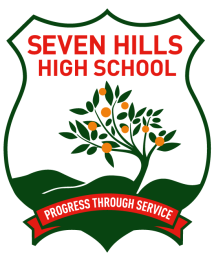 Seven Hills High SchoolHomework PolicySeven Hills High SchoolHomework PolicySeven Hills High SchoolHomework PolicyImplementation Date: September 2017Implementation Date: September 2017Review Date: December 2018RationaleTypes of Homework Staff will ensure that homework is:Amount and Type of Homework Assessment Schedules School Diaries 